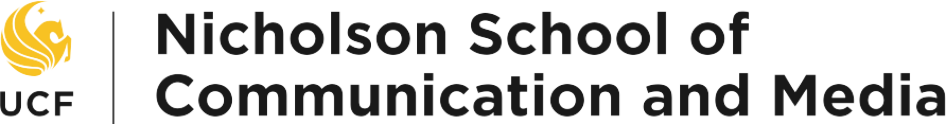 I. Course Description (including catalog description, enrollment requirements prerequisites and co-requisites)II. Course Objectives or Student Learning OutcomesIII. Required and Optional Texts and MaterialsIV. Course RequirementsV. Method of Evaluation (grading scheme, weight of assignments, projects, exams)VI. Make-Up Exam Policy and Procedures (including those regarding participation in university activities and religious holidays – sample statements below)Make-Up Assignments for Authorized University Events or Co-curricular ActivitiesStudents who represent the university in an authorized event or activity (for example, student-athletes) and who are unable to meet a course deadline due to a conflict with that event must provide the instructor with documentation in advance to arrange a make-up. No penalty will be applied. For more information, see the UCF policy at <https://policies.ucf.edu/documents/4-401.pdf> Religious ObservancesStudents must notify their instructor in advance if they intend to miss class for a religious observance. For more information, see the UCF policy at <http://regulations.ucf.edu/chapter5/documents/5.020ReligiousObservancesFINALJan19.pdf>.VII. Academic Integrity - (other examples of required statements can be found at: https://fctl.ucf.edu/teaching-resources/course-design/syllabus-statements/)Plagiarism and Cheating of any kind on an examination, quiz, or assignment will result at least in an "F" for that assignment (and may, depending on the severity of the case, lead to an "F" for the entire course) and may be subject to appropriate referral to the Office of Student Conduct for further action. See the UCF Golden Rule for further information. I will assume for this course that you will adhere to the academic creed of this University and will maintain the highest standards of academic integrity. In other words, don't cheat by giving answers to others or taking them from anyone else. I will also adhere to the highest standards of academic integrity, so please do not ask me to change (or expect me to change) your grade illegitimately or to bend or break rules for one person that will not apply to everyone.VIII. Course Accessibility Statement The University of Central Florida is committed to providing access and inclusion for all persons with disabilities. This syllabus is available in alternate formats upon request. Students with disabilities who need specific access in this course, such as accommodations, should contact the professor as soon as possible to discuss various access options. Students should also connect with Student Accessibility Services (Ferrell Commons, 7F, Room 185, sas@ucf.edu, phone (407) 823-2371). Through Student Accessibility Services, a Course Accessibility Letter may be created and sent to professors, which informs faculty of potential access and accommodations that might be reasonable.IX. Campus Safety Statement Emergencies on campus are rare, but if one should arise in our class, we will all need to work together. Everyone should be aware of the surroundings and familiar with some basic safety and security concepts. In case of an emergency, dial 911 for assistance. Every UCF classroom contains an emergency procedure guide posted on a wall near the door. Please make a note of the guide’s physical location and consider reviewing the online version at http://emergency.ucf.edu/emergency_guide.html.  Familiarize yourself with evacuation routes from each of your classrooms and have a plan for finding safety in case of an emergency. (Insert class-specific details if appropriate)If there is a medical emergency during class, we may need to access a first aid kit or AED (Automated External Defibrillator). To learn where those items are located in this building, see http://www.ehs.ucf.edu/workplacesafety.html (click on link from menu on left).  (insert class specific information if appropriate)To stay informed about emergency situations, sign up to receive UCF text alerts by going to my.ucf.edu and logging in.  Click on “Student Self Service” located on the left side of the screen in the tool bar, scroll down to the blue “Personal Information” heading on your Student Center screen, click on “UCF Alert”, fill out the information, including your e-mail address, cell phone number, and cell phone provider, click “Apply” to save the changes, and then click “OK.”If you have a special need related to emergency situations, please speak with me during office hours.Consider viewing this video (https://youtu.be/NIKYajEx4pk) about how to manage an active shooter situation on campus or elsewhere.  X. Deployed Active Duty Military Students Statement If you are a deployed active-duty military student and feel that you may need a special accommodation due to that unique status, please contact your instructor to discuss your circumstances.XI. Final Exam Date, Time and FormatXII. Course Schedule – Sequence of Course Activity (due dates for major assignments, exams, date/time and format of final exam)OPTIONAL: In-Class Recording:Students may, without prior notice, record video or audio of a class lecture for a class in which the student is enrolled for their own personal educational use. A class lecture is defined as a formal or methodical oral presentation as part of a university course intended to present information or teach enrolled students about a particular subject. Recording class activities other than class lectures, including but not limited to lab sessions, student presentations (whether individually or part of a group), class discussion (except when incidental to and incorporated within a class lecture), clinical presentations such as patient history, academic exercises involving student participation, test or examination administrations, field trips, private conversations between students in the class or between a student and the faculty member, and invited guest speakers is prohibited. Recordings may not be used as a substitute for class participation and class attendance and may not be published or shared without the written consent of the faculty member. Failure to adhere to these requirements may constitute a violation of the University’s Student Code of Conduct as described in the Golden Rule.Course Title & NumberTermCourse Title & NumberTermCourse Title & NumberTermCourse Title & NumberTermInstructor: Section Number:Office: Credit Hours:Phone: Meeting Days:E-Mail: Class Meeting Hours: Office Hours:Class Location:GTA(s):(if applicable)GTA(s) Email:(if applicable)